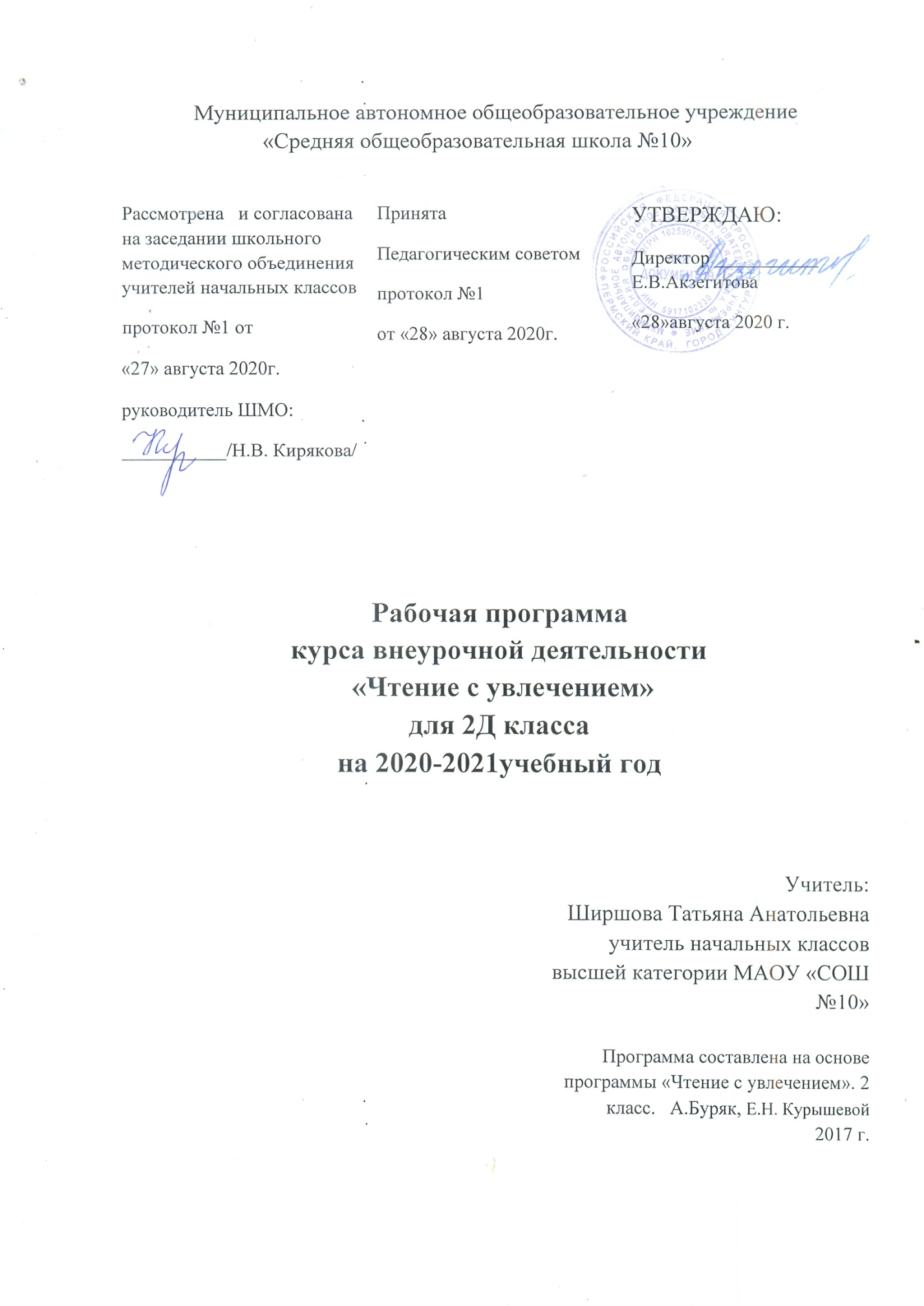 Пояснительная записка  Данная  программа представляет  собой интеграцию  предметов  «Литературное  чтение», «Окружающий мир», «Русский язык (развитие речи)»  и  является одним  из  возможных вариантов нетрадиционного решения  проблемы  качественного  улучшения  обучения, развития и воспитания учащихся уже в начальной школе, способствует глубокому и прочному овладению изучаемым материалом, повышению читательской культуры, привитию навыков самостоятельной работы.  Актуальность программы обуславливается потребностью общества в развитии духовно – нравственных, эстетических качеств личности человека; формированию социально активной творческой личности, способной понимать общечеловеческие ценности с помощью произведений природоведческого характера, а именно рассказов и сказок о родной природе. Произведения природоведческого характера имеют огромное познавательное и воспитательное значение. Они  обогащают представление юного читателя о родной природе, помогают усвоить высокие нравственные принципы.  Новизна  программы  состоит  в  том, что данный курс способствует формированию читательской компетентности второклассников, развивает их образное мышление, обогащает речь.  Содержание занятий призвано расширить творческий потенциал детей, обогатить словарный запас, т.к. именно в начальной школе закладывается фундамент творческой личности, закрепляются нравственные нормы поведения в обществе, формируется духовность.  Педагогическая целесообразность данного курса обусловлена возрастными особенностями второклассников, их разносторонними  интересами, любознательностью, увлеченностью, инициативностью.Основными целями интегрированного курса являются: развитие интереса у детей к произведениям природоведческого характера, понимание идейного содержания сказок, рассказов о природе, оценивание поступков героев и событий; создание условий для интеллектуального и языкового развития обучающихся посредством изучения произведений о природе; формирование познавательного интереса к урокам литературного чтения, окружающего мира и русского языка через задания творческого и занимательного характера.Программа определяет рад задач:Совершенствовать навыки чтения обучающихся;Формировать мотивацию чтения школьников, развивать устойчивый интерес к чтению рассказов и сказок о природе;Знакомить детей с детской книгой как явлением культуры;Формировать читательские умения, расширять читательский кругозор;Формировать основы читательской культуры;Вырабатывать привычку к осознанному чтению.Решение  названных задач  обеспечит осознание младшими школьниками универсальности литературоведческих знаний, а также личностную заинтересованность в их расширении.  Особенностями построения программы «Чтение с увлечением. Удивительный мир природы» является то, что в процессе воспитания и привития интереса к чтению осуществляется комплексное воздействие на интеллектуальную и эмоциональную сферы ребёнка. У детей формируются нравственные знания и чувства: любовь, сопереживание, жалость, доброта, забота, чуткость и др. Характерной особенностью программы является занимательность изложения материала либо по содержанию, либо по форме.Основными характерными при реализации данной программы формами являются комбинированные занятия, которые состоят их теоретической и практической частей. При проведении занятий традиционно используются три формы работы:Демонстрационная;Фронтальная;Самостоятельная. Обучение носит деятельностный и развивающий характер. В ходе занятий обучающиеся осваивают следующие виды внеурочной деятельности:Познавательная;Игровая;Художественно – эстетическаяПродолжительность курса – 34 часа в год.Занятие проходят во внеурочное время 1 раз в неделю.Для реализации программного содержания используются учебные средства:Чтение с увлечением. 2 класс. Интегрированный образовательный курс. Методическое пособие с электронным интерактивным приложением / М.В. Буряк, Е.Н. Курышева. – М.: Планета,2016.Чтение с увлечением. 2 класс. Тетрадь для обучающихся. / М.В. Буряк, Е.Н. Курышева. – М.: Планета,2017.Учебно – тематический планПланируемые результаты освоения курса «Чтение с увлечением. Удивительный мир природы»Программа обеспечивает достижение второклассниками следующих личностных, метапредметных и предметных результатов.Личностные результаты:Формирование средствами литературных произведений целостного взгляда на мир;Воспитание художественно – эстетического вкуса, потребностей, ценностей и чувств на основе опыта чтения и слушания произведений природоведческого характера;Развитие  эстетических чувств, доброжелательности и отзывчивости; осознание значимости  чтения для своего дальнейшего развития.Метапредметные результатыРегулятивные универсальные учебные действия:Овладение способностью принимать и сохранять цели и задачи учебной деятельности, вести поиск средств её осуществления;Освоение способов решения проблем творческого и поискового характера;Формирование умения планировать, контролировать и оценивать учебные действия в соответствии с поставленной задачей и условиями её реализации, определять наиболее эффективные способы достижения результата;Учиться высказывать свое предположение на основе работы с материалом;Учиться работать по предложенному учителем плану.Познавательные универсальные учебные действия:Овладение логическими действиями сравнения, анализа, синтеза, обобщения; установления причинно – следственных, построения рассуждений;Овладение навыками смыслового чтения текстов в соответствии с целями и задачами;использование речевых средств для решения познавательных задач;находить ответы на вопросы в тексте, иллюстрациях;делать выводы;овладение базовыми предметными и межпредметными понятиямиотражающими существенные связи и отношения между объектами и процессами.Коммуникативные универсальные учебные действия:Готовность слушать собеседника и вести диалог, признавать различные точки зрения и право каждого иметь и излагать своё мнение и аргументировать  свою точку зрения и оценку событий;Осознанное построение речевого высказывания в соответствии с задачами коммуникации  и  составление  текстов в устной и письменной формах;Активное использование речевых средств для решения коммуникативных задач;Умение оформлять свои мысли в устной и письменной форме;Умение слушать и понимать речь других;Учиться работать в паре, группе; выполнять различные роли (лидера, исполнителя);Умение сотрудничать с педагогом и сверстниками при решении различных задач, принимать на себя ответственность за результаты своих действийПредметные результаты:Понимание литературы как средства сохранения и передачи духовных и нравственных ценностей и традиций;Умение использовать простейшие виды анализа различных текстов: устанавливать причинно – следственные связи и определять главную мысль произведения, работать с планом произведения; Осознание значимости чтения для лично развития.Ожидаемые результаты освоения программыВ результате изучения курса «Чтение с увлечением. Удивительный мир природы» обучающиеся получат возможность:Закрепить умение работать с книгой;Закрепить умение работать с текстом;Проявить интерес к книге;Расширить читательский кругозор.Обучающиеся закрепят умение:Определять жанр произведения;Называть автора произведения;Записывать название произведения;Находить соответствия между словами, выражениями и их толкованиями;Называть героев рассказа или сказки и др.Темы, рассматриваемые на занятиях на основе произведений рассказов и сказок Бианки, Сладкова, Чарушина, Шима, Скребицкого, Пришвина. Программа подготовлена с наглядностью – электронным приложением и рабочей тетрадью для детей. В тетради представлены задания к текстам произведений, по сюжетам сказок, такие как отгадай загадки, найди рифмы в загадках, определить жанр произведения, работа с таблицей, ответы на вопросы к тексту, выполнение творческих заданий.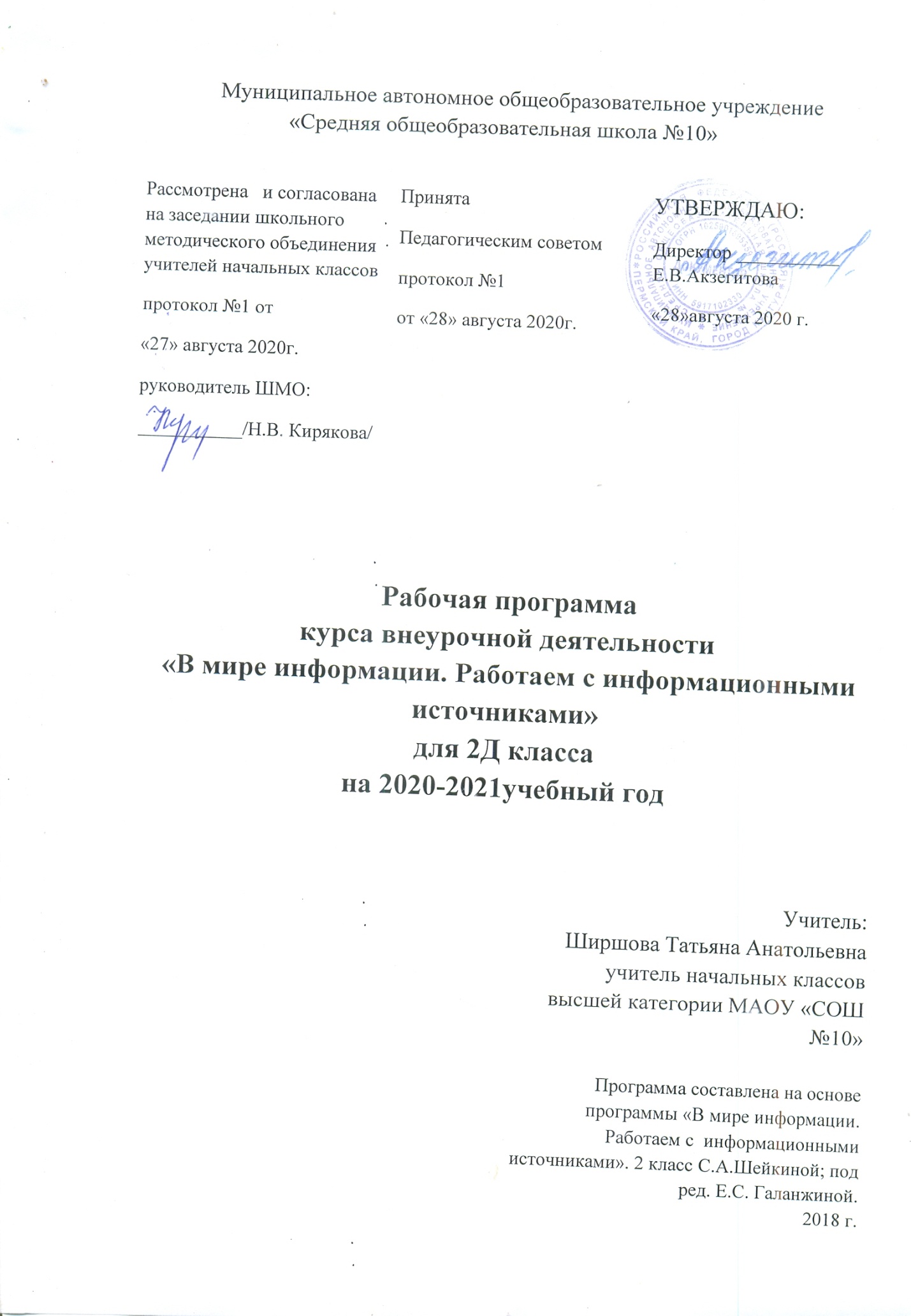 Пояснительная запискаПрограмма курса внеурочной деятельности «В мире информации.  Работаем с  информационными  источниками»  разработана для учащихся 2-х классов в соответствии  с  требованиями ФГОС НОО  и  учитывает возрастные, общеучебные и психологические особенности младшего школьника.  Данная программа представляет  собой  один из  возможных  вариантов нетрадиционного  решения остро возникшей  в  настоящее  время проблемы  качественного  улучшения  обучения  и  развития  учащихся  уже  в  начальной  школе, способствует глубокому  и  прочному  овладению изучаемым  материалом, повышению информационной грамотности, привитию  навыков самостоятельной работы.  Актуальность  программы  заключается  в  том, что знания и умения, приобретённые  при  изучении предлагаемого материала в начальной школе, помогут  младшим  школьникам  увереннее  чувствовать  себя в  информационном  поле  окружающей  их  жизни  и  станут  опорой,  фундаментом обучения  в  старших классах.  В то же время  в  начальной школе  работа  с  различными  видами  информации является  основой  развития  у  учащихся  познавательных  действий. В первую очередь логических, включая и  знаково – символических, а также таких, как планирование, систематизация и структурирование знаний, преобразование информации, моделирование, дифференциация существенных и несущественных условий, аксиоматика, формирование элементов системного мышления.  Новизна  программы состоит  в  том, что курс  дополняет и расширяет  знания, которые школьники уже имеют, и позволяет использовать полученные знания на практике.  Цель курса:Формирование  информационных  компетенций обучающихся и развитие информационной грамотности;Способность решать учебные и практические задачи на основе сформированных УУД, представленных в виде сплошных и несплошных текстов, таблиц, диаграмм, графиков и другой инфографики.Задачи курса:Содействовать формированию мыслительных навыков: умению ставить вопросы, обобщать, выделять часть из целого, устанавливать закономерности, делать умозаключения;Способствовать формированию информационно-коммуникационных компетенций учащихся;Формировать УУД познавательного, логического, знаково-символического, регулятивного и коммуникативного характера;Создавать необходимые условия для проявления творческой индивидуальности каждого ученика; создавать условия для развития  у детей познавательных интересов, формировать стремление ребёнка к размышлению и поиску.Особенностью программы является  то, что в неё включено большое количество заданий на развитие логического и пространственного мышления, памяти, внимания.Педагогическая целесообразность:Программа выражает целевую направленность на развитие и совершенствование познавательного процесса, способствует формированию у школьников умений работать с  различными информационными  источниками, а именно: учит обобщать материал, рассуждать, обоснованно делать выводы, доказывать и т.д.  Характерной особенностью программы  является занимательность изложения и практическая направленность материала.  Программа имеет уровневое построение. Каждая новая тема по  сложности  превосходит предыдущую и опирается на её содержание.  Значительное внимание уделяется формированию у учащихся осознанных и прочных навыков работы с инфографикой и несплошными текстами, но вместе с тем программа предполагает и доступное детям обобщение  материала, понимания общих способов действий, лежащих в основе работы с информационными  объектами.  Деятельность в рамках данной программы способствует формированию ценностных ориентиров  в  личностной, познавательной, регулятивной, коммуникативных сферах:В личностной – готовность к реализации творческого потенциала в предметно – продуктивной деятельности, развитие готовности к самостоятельным действиям и принятию ответственности за их результаты;В социальной – освоение основных социальных ролей, норм и правил;В познавательной – развитие символического, логического, творческого мышления, продуктивного воображения, формирование научной картины мира;В коммуникативной – формирование компетентности в общении, овладение навыками конструктивного поведения.Программа курса «В мире информации.  Работаем с  информационными  источниками» позволяем реализовать внеурочную деятельность по направлению «Общеинтеллектуальное», «Общекультурное».Программа рассчитана на 34 часа (1 час в неделю).Для реализации курса используются учебные средства:Рабочая тетрадь:  «В мире информации.  Работаем с  информационными  источниками». 2 класс: тетрадь для обучающихся/ автор – составитель С.А.Шейкина; под ред. Е.С. Галанжиной. – М.: Планета, 2018Методическое пособие для учителя: «В мире информации.  Работаем с  информационными  источниками». 2 класс: тетрадь для обучающихся/ автор – составитель С.А.Шейкина; под ред. Е.С. Галанжиной. – М.: Планета, 2018Содержание программыСплошные тексты;Кластеры;Таблицы;Диаграммы;Графики;Инфографика; Исследовательская (групповая) работа.Планируемые результаты освоения программыВ  результате освоения программы курса «В мире информации.  Работаем с  информационными  источниками»  ученики второго  класса приобретут общие навыки работы с информацией и будут способны:Оценивать потребность в дополнительной информации;Определять возможные источники информации и способы её поиска;Осуществлять поиск информации  в  словарях, справочниках Интернете и т.д.Получать информацию из наблюдений , при общении;Анализировать полученные сведения, выделяя признаки и их значения, определяя целое и части, применяя свёртывание информации и представление  её в наглядном виде  (Таблицы, схемы, диаграммы);Организовать информацию тематически, упорядочивать по различным основаниям;Наращивать свои знания, сравнивая, обобщая и систематизируя полученную информацию, обновляя представления о причинно – следственных связях.Планируемыми  результатами освоения программы  являются следующие  личностные и метапредметные результаты.Личностные:Умение определять и высказывать под руководством педагога самые простые, общие для всех людей правила поведения при сотрудничестве;Умение в предложенных педагогом ситуациях общения и сотрудничества делать выбор как поступить.Метапредметные:Регулятивные:Способность принимать и сохранять учебную цель и задачу;Планировать реализацию учебной задачи; контролировать и оценивать свои действия, вносить коррективы в их выполнение;Определять и формулировать цель деятельности;работать по плану;давать эмоциональную оценку (совместно с другими) деятельности товарищей.Познавательные:Использовать занково – символические средства, в том числе моделирование;Владеть широким спектром логических действий и операций, включая общие приёмы решения задач;Ориентироваться в своей системе знаний: отличать новое от известного;Перерабатывать полученную информацию;Преобразовывать информацию из одной формы в другую.Коммуникативные:Адекватно передавать информацию и выражать свои мысли в соответствии с поставленными задачами;Доносить свою позицию до других: оформлять свою мысль в устной и письменной речи;Слушать и понимать  речь других;Совместно договариваться о правилах работы в группе;Учиться выполнять различные роли в группе.В результате освоения курса дети :Приобретут навыки работы с содержащейся в тексте информацией (в процессе чтения);Научатся использовать различные виды чтения: ознакомительное, изучающее, поисковое – и выбирать нужный вид чтения;Научаться составлять на основании текста небольшое монологическое высказывание в устной или письменной форме;Научаться самостоятельно организовывать поиск информации;Критически оценивать получаемую информацию;Овладеют навыками чтения информации, представленной в наглядно – символической форме (схемы, таблицы, графики и т.д.);Научаться работать с несколькими источниками информации: сопоставлять, преобразовывать и интерпретировать информацию, полученную из нескольких источников.Календарно – тематическое планирование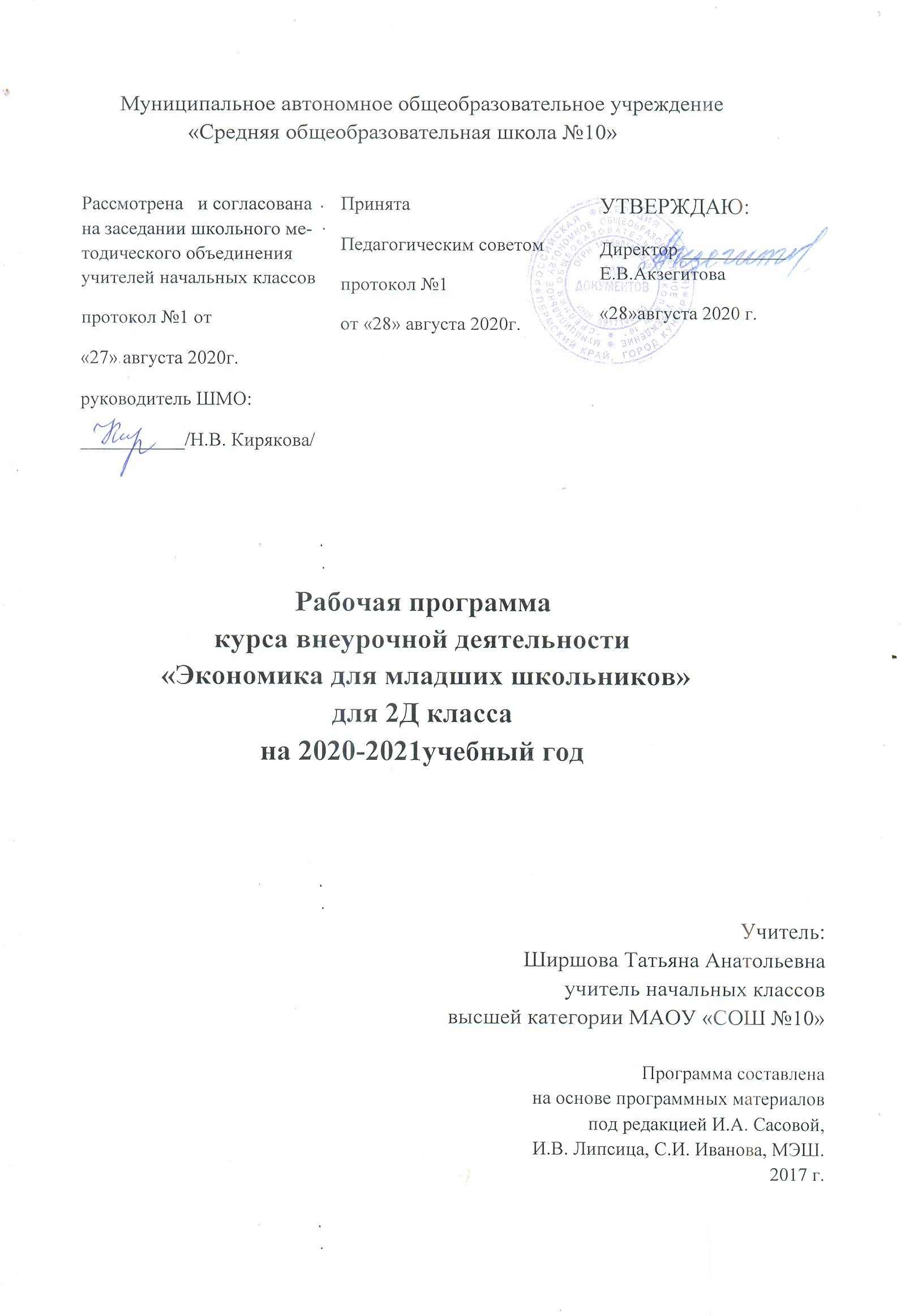 I.  Пояснительная записка к рабочей программе по курсу «Экономика для младших школьников»Одной из важнейших потребностей современной школы является воспитание делового человека, личности с развитым экономическим мышлением, готовой к жизни и хозяйственной деятельности в условиях рыночных отношений. Если раньше экономические проблемы искусственно отодвигались от школьника и он порою до окончания школы оставался в стороне от них, то сегодня жизнь настоятельно требует, чтобы даже ученик начальной школы знал, что такое потребности и ограниченность возможностей их удовлетворения; умел делать выбор; представлял назначение денег; понимал, из чего складывается бюджет семьи и школы, что такое цена товара и от чего она зависит, как создаётся богатство и каковы его источники. Цель: формирование элементарных экономических представлений, необходимых в практической деятельности, и начала экономической культуры. Задачи: - формирование у учащихся представления об экономике как сфере деятельности человека, связанной с проблемой удовлетворения потребностей с учётом ограниченности возможностей; - освоение простейших приёмов выбора; - овладение элементарными экономическими расчётами; - воспитание бережливости, аккуратности, ответственности за порученное дело; умение доводить начатое дело до конца; рационально использовать различные ресурсы; бережно относится к личному, семейному, школьному и другому имуществу.  Программа составлена на основе федерального компонента государственного стандарта общего образования по обществознанию (включая экономику), утвержденного приказом Минобразования России №1089 от 05.03.04. Данная программа расширяет и конкретизирует содержание предметных тем образовательного стандарта, дает распределение учебных часов по разделам курса и последовательность изучении тем с учетом межпредметных и внутрипредметных связей, логики учебного процесса школы с углубленным изучением экономики, возрастных и психологических особенностей учащихся, определяет набор практических работ, необходимых для формирования экономического мышления. При разработке программ были использованы программные материалы под редакцией И.А. Сасовой, И.В. Липсица, С.И. Иванова, МЭШ. Программно-методическое обеспечение: Сасова И.А., Землянская Е.Н. Экономика 2 класс: Тетрадь творческих заданий. – М.: Вита-Пресс, 2017г. Сасова И.А., Землянская Е.Н. Экономика для младших школьников. 2 класс: Пособие для учителя. – М.: Вита-Пресс,  2017г. II. Общая характеристика учебного курса  Первая ступень экономического образования - экономика для начальной школы ориентирована на подготовку младших школьников к жизни в новых экономических условиях. При разработке программы в качестве исходных положений были приняты следующие: мышление младших школьников носит конкретный характер, поэтому за основу берутся те понятия и явления, с которыми дети не раз встречались в жизни; для активизации процесса обучения и воспитания используются различные методы (рассказ, тренинг, игра, разбор ситуаций, дискуссия, изобразительная деятельность и др.), включающие детей в конкретную обучающую деятельность;  содержание учебного экономического материала должно стать основой для дальнейшего изучения экономики в средней школе;  социально-экономические знания, получаемые школьниками, должны формировать гражданина и соответствовать нормам и правилам, принятым в цивилизованном обществе.  Полученные детьми знания позволяют уже в начальных классах включиться в экономическую жизнь семьи и школы. На начальной стадии обучения важно с помощью игр, решения простейших задач, разбора социально-экономических ситуаций, экскурсий по городу, на предприятия, магазины вводить детей в мир экономических понятий и категорий. Формируется представление о богатстве, воплощенном не только в денежном выражении, но и в сокровищах природы, искусства, результатах труда людей. Младшие школьники начинают осознавать зависимость благосостояния общества и человека от качества труда. Ребята познают значение природного богатства для человека, проникаются бережным отношениям к природе и всем видам ресурсов. III. Описание места курса  в учебном плане В соответствии с учебным планом школы на 2016-2017 учебный год рабочая программа составлена на 34 часа (1час в неделю), что соответствует часам отведенным авторами программы. Значительную помощь в овладении младшими школьниками экономическими понятиями оказывают межпредметные связи. Уроки экономики тесно связаны с русским языком, математикой, изобразительным искусством, окружающим миром. Решение задач и проблемных ситуаций с экономическим содержанием показывает прагматическую направленность экономических знаний. Математика: Решение математических задач с экономическим содержанием. Сравнение нескольких величин. Нахождение части от числа и числа по его части. Решение задач на сообразительность. Русский язык: Подготовка сообщений. Обогащение словарного запаса детей. Ведение словаря экономических терминов. Разгадывание ребусов, шарад и другие занимательные задания. Решение проблемных ситуаций. Изобразительное искусство: Выполнение творческих заданий в рисунке и чертеже. Раскраска. Конкурсные задания по рисунку на экономические темы. Эстетичное оформление творческих работ и сообщений. Окружающий мир: Экология родного края. Природные ресурсы. Потребности, необходимые для поддержания здоровья человека. Обычаи и жизнь народов разных стран. Города и страны. Курс экономики в начальной школе носит пропедевтический характер и подготавливает младших школьников к изучению экономического компонента предметов «Обществознание», «География», «Технология», «История», «Экономика» в основной школе. IV. Описание ценностных ориентиров содержания курса  Первая ступень экономического образования - экономика для начальной школы ориентирована на подготовку младших школьников к жизни в новых экономических условиях. В процессе экономического образования учащиеся получают представления о богатстве окружающего мира, воплощённом в природе, искусстве, результатах труда людей. Младшие школьники начинают осознавать зависимость благосостояния общества и человека, удовлетворения его потребностей от уровня образования, от качества труда, познают значение природных богатств для человека, проникаются бережным отношением к природе и всем видам ресурсов, подходят к пониманию роли денег как оценки результата труда людей. V. Личностные, метапредметные и предметные результаты освоения курса  Этот курс обеспечивает формирование личностных универсальных действий: социально-личностное развитие обучающегося, т.е. формирование ценностных установок, качеств, личностных ресурсов, выявление потребностей и мотивов, которые определяют поведение человека в ситуации выбора в дальнейшем;  поведенческий и ценностно-смысловой аспекты будущей профессиональной карьеры человека, т.е. детерминирующие способы заработка и расходования денег;  гражданское становление человека – как гражданин демократической страны может (и должен) высказывать свое мнение и влиять на решение многих вопросов развития общества, включая экономические; развитие человека как ЛИЧНОСТИ включает в себя умение брать на себя ответственность, сопоставлять свои желания и возможности, стремление к сотрудничеству и, в конечном итоге, - достижение собственной цели; осознание важности образования в сегодняшней и завтрашней жизни.Регулятивные универсальные учебные действия.  В процессе экономического воспитания у младших школьников вырабатываются умения, присущие любому виду деятельности. Это планирование, организация, контроль, экономия времени, рациональные приемы учебной и внеклассной деятельности. Сущность этих умений проявляется в самоорганизации и в саморегуляции деятельности. Единство всех компонентов (знания, распределение и переключение внимания, навыки восприятия, мышления, самоконтроля и др.) в структуре умения определяется взаимодействием цели (представления о возможном конечном результате деятельности) и условий. Познавательные универсальные учебные действия. За период обучения в начальных классах у учащихся расширяется круг экономических понятий, меняется качество их усвоения - понятия становятся более полными и точными. В младшем школьном возрасте учащиеся усваивают экономические знания на общенаучном уровне, т.е. в виде представлений, которые при определенных условиях переходят в понятия. Понятия отражают существенные признаки (свойства, стороны) вещей, явлений окружающей действительности, фиксируют результат обобщения этих признаков. Поэтому понятие - важнейший элемент системы научных знаний. Обучающийся научится: осуществлять поиск необходимой информации для выполнения учебных заданий с использованием учебной литературы, энциклопедий, справочников (включая электронные, цифровые), в открытом информационном пространстве,в том числе контролируемом пространстве Интернета; осуществлять запись (фиксацию) выборочной информации об окружающем мире и о себе самом, в том числе с помощью инструментов ИКТ; использовать знаково-символические средства, в том числе модели (включая виртуальные) и схемы (включая концептуальные) для решения задач; строить сообщения в устной и письменной форме; основам смыслового восприятия художественных и познавательных текстов, выделять существенную информацию из сообщений разных видов (в первую очередь текстов); осуществлять анализ объектов с выделением существенных и несущественных признаков; осуществлять синтез как составление целого из частей; проводить сравнение, сериацию и классификацию по заданным критериям; устанавливать причинно-следственные связи в изучаемом круге явлений; строить рассуждения в форме связи простых суждений об объекте, его строении, свойствах и связях; обобщать, т. е. осуществлять генерализацию и выведение общности для целого ряда или класса единичных объектов на основе выделения сущностной связи; осуществлять подведение под понятие на основе распознавания объектов, выделения существенных признаков и их синтеза; устанавливать аналогии.Обучающийся получит возможность научиться: осуществлять расширенный поиск информации с использованием ресурсов библиотек и Интернета; записывать, фиксировать экономическую информацию с помощью инструментов ИКТ; осознанно и произвольно строить сообщения в устной и письменной форме;осуществлять сравнение, сериацию и классификацию, самостоятельно выбирая основания и критерии для указанных логических операций; строить логическое рассуждение, включающее установление причинно-следственных связей; Коммуникативные универсальные учебные действия. Обучающийся научится: адекватно использовать коммуникативные, прежде всего речевые, средства для решения различных коммуникативных задач, строить монологическое высказывание (в том числе сопровождая его аудиовизуальной поддержкой), владеть диалогической формой коммуникации, используя в том числе средства и инструменты ИКТ; допускать возможность существования у людей различных точек зрения, в том числе не совпадающих с его собственной, и ориентироваться на позицию партнёра в общении и взаимодействии; учитывать разные мнения и стремиться к координации различных позиций в сотрудничестве; формулировать собственное мнение и позицию; договариваться и приходить к общему решению в совместной деятельности, в том числе в ситуации столкновения интересов; ·строить понятные для партнёра высказывания, учитывающие, что партнёр знает и видит, а что нет; задавать вопросы; контролировать действия партнёра; использовать речь для регуляции своего действия; адекватно использовать речевые средства для решения различных коммуникативных задач, строить монологическое высказывание, владеть диалогической формой речи. Обучающийся получит возможность научиться: учитывать и координировать в сотрудничестве позиции других людей, отличные от собственной; учитывать разные мнения и интересы и обосновывать собственную позицию; понимать относительность мнений и подходов к решению проблемы; аргументировать свою позицию и координировать её с позициями партнёров в сотрудничестве при выработке общего решения в совместной деятельности; продуктивно содействовать разрешению конфликтов на основе учёта интересов и позиций всех участников; с учётом целей коммуникации достаточно точно, последовательно и полно передавать партнёру необходимую информацию как ориентир для построения действия; задавать вопросы, необходимые для организации собственной деятельности и сотрудничества с партнёром; осуществлять взаимный контроль и оказывать в сотрудничестве необходимую взаимопомощь; адекватно использовать речь для планирования и регуляции своей деятельности.  В результате изучения курса «Экономика» выпускники начальной школы получат возможность получить базовые знания о личной, семейной экономике; узнать значение основных экономических понятий, с которыми дети сталкиваются в повседневной жизни. Младшие школьники ознакомятся с потребностями и ограниченными возможностями их удовлетворения, необходимостью выбора, обучатся простейшим навыкам потребителя.  Выпускники получат возможность осознать зависимость благосостояния общества и человека, удовлетворения его потребностей от качества труда. Ребята познают значение природных богатств для человека, проникнутся бережным отношением людей к природе и всем видам ресурсов.  Младшие школьники получат элементарные представления о потребностях, о видах собственности, семейных доходах и расходах, разумных тратах, карманных деньгах и рациональном их расходовании, стоимости школьного имущества, учебников, расходов на ремонт здания школы, её оборудования и т.д..Обучающийся научится: • анализировать свои потребности, выделять жизненно важные потребности; • определять источники удовлетворения жизненно важных потребностей; • пользоваться деньгами; • определять источники доходов и расходов; • объяснять значение труда в удовлетворении потребностей; • совершать элементарные покупки в магазине; • анализировать возможности домашнего, местного хозяйства в удовлетворении потребностей людей. • решать простейшие экономические задачи; • экономно и бережно относиться к школьному имуществу, ресурсам, в частности времени; • систематизировать ранее полученную экономическую информацию; • использовать различные справочные издания (словари, энциклопедии, включая компьютерные) с целью поиска познавательной информации, ответов на вопросы, объяснений, для создания собственных устных или письменных высказываний. Обучающийся получит возможность научиться: • осознавать себя гражданином, будущим работником, участником социально-экономических проблем региона, школы, семьи; • работать в коллективе, проявлять взаимопомощь, осуществлять обоснованный выбор и отвечать за последствия этого выбора; • проявлять уважение и готовность выполнять совместно установленные договорённости и правила, в том числе правила общения со взрослыми и сверстниками в официальной обстановке, участвовать в коллективной коммуникативной деятельности в информационной образовательной среде; • определять общую цель в совместной деятельности и пути её достижения, договариваться о распределении функций и ролей, осуществлять взаимный контроль в совместной деятельности, адекватно оценивать собственное поведение и поведение окружающих. • проектировать и выполнять проект, предусматриваемый удовлетворение определённой потребности, рациональное использование ресурсов, необходимость выбора. VI. Содержание курса  1. Проблема выбора 8 ч Возможности удовлетворения потребностей. Ограниченность ресурсов. Ограниченность времени. Выбор. Выгодный вариант. Без чего человеку не обойтись? «Хочу» и «могу».  Вещи первой необходимости в доме. 2. Деньги 7 ч Что такое деньги? Их происхождение. Зачем нужны деньги. Потребность людей в деньгах. Деньги в семье. Где и как хранят деньги. Деньги в разных странах. 3. Доходы и расходы 10ч Доходы семьи. Твой вклад в доходы семьи. Доходы предприятий и государств. Расходы семьи. Расходы предприятий и государств. Что сколько стоит? Бюджет. Что значит экономить. Как важно вести учёт доходов и расходов. 4. Покупатель и продавец 9ч Покупатель. Продавец. Где покупают товары. Почему цены разные. Конкуренция. Мы идём за покупками. Игра «Магазин». Урок - игра «Экономическое поле чудес». Календарно - тематическое планирование   (34 часа)№Наименование темВсего часов1Рассказы и сказки В. Бианки6 ч2Рассказы и сказки Н. Сладкова7ч3Рассказы и сказки Е. Чарушина5 ч4Рассказы М. Пришвина4 ч5Рассказы и сказки Э. Шима5 ч6Рассказы и сказки Г. Скребицкого6 ч7Итоговое занятие1Итого:34 часа№Дата Тема занятияОсновные виды деятельностиКол-во часов1 полугодие – 16 часов1 полугодие – 16 часов1 полугодие – 16 часов1 полугодие – 16 часов1 полугодие – 16 часов106.09В. Бианки «Музыкант»Знакомиться с краткой биографией В. Бианки; определять жанр произведения; отвечать на вопросы текста.1213.09В. Бианки «Лесной Колобок- колючий бок»Вспомнить героев РНС. Называть героев сказки, рассуждать о бережном отношении к природе.1320.09Н. Сладков «Непослушные малыши»Знакомиться с краткой биографией Н. Сладкова; определять жанр произведения; отвечать на вопросы текста. Рассуждать о том, что в природе всё идет последовательно в зависимости от времени года.1427.09Н. Сладков «Трясогузкины письма»Определять, в какой сборник можно поместить произведение «Трясогузкины письма»; определять жанр произведения; отвечать на вопросы текста. Рассуждать о милосердии, сострадании.1504.10Н. Сладков «Топик и Катя»Отгадывать загадки и определять главных героев рассказа. Определять, в какой сборник можно поместить произведение «Топик и Катя»; определять жанр произведения; отвечать на вопросы текста. Рассуждать о заботливом отношении и животным.1611.10В. Бианки «Подкидыш»Определять на основе загадки тему занятия. Знакомиться с краткой биографией В. Бианки; определять жанр произведения; отвечать на вопросы текста. Рассуждать о заботливом отношении к пернатым друзьям.1718.10Н. Сладков «Осень на пороге»Отгадывать загадки и определять время года. Определять главную мысль ; определять жанр произведения; отвечать на вопросы текста. Рассуждать о том, что в природе всё идет последовательно в зависимости от времени года.1825.10В. Бианки «Теремок»Вспомнить героев РНС «Теремок». Называть героев сказки, рассуждать о бережном отношении к природе.1908.11Е. Чарушин «Друзья»Знакомиться с краткой биографией Е. Чарушина; определять жанр произведения; отвечать на вопросы текста. Рассуждать о заботливом отношении к природе; о дружбе.11015.11М. Пришвин «Ёж»Знакомиться с краткой биографией  М. Пришвина; определять жанр произведения. Определять, в какой сборник можно поместить произведение «Ёж»; отвечать на вопросы текста. Рассуждать о бережном отношении к природе и потребности общения с ней.11122.11Е. Чарушин «Что за зверь?»Знакомиться с творчеством  Е. Чарушина; определять жанр произведения; отвечать на вопросы текста. Рассуждать о заботливом отношении к природе; заботе о животных.11229.11М. Пришвин «Этажи леса»Знакомиться с творчеством М. Пришвина; определять жанр произведения. Определять, в какой сборник можно поместить произведение «Ёж»; отвечать на вопросы текста. Рассуждать о бережном отношении к природе и потребности общения с ней; об ответственности человека за свои поступки.11306.12Е. Чарушин «Волчишко»Знакомиться с творчеством  Е. Чарушина; определять жанр произведения; отвечать на вопросы текста. Разгадывать загадки. Рассуждать о заботливом отношении к природе; о сочувствии, сопереживанию герою рассказа.11413.12М. Пришвин «Охота  за  бабочкой»Знакомиться с творчеством М. Пришвина; определять жанр произведения. Знакомиться с научными фактами о собаках; отвечать на вопросы текста. Рассуждать о бережном отношении к природе , умении видеть интересное вокруг.11520.12Е. Чарушин «Кошка  Маруська»Знакомиться с информацией о кошках; определять жанр произведения; отвечать на вопросы по содержанию рассказа. Разгадывать загадки. Рассуждать о заботливом отношении к природе; о сочувствии, сопереживанию герою рассказа. Разгадывать кроссворд.11627.12М. Пришвин «Хромка»Вспоминать содержание рассказа «Хромка»; определять жанр произведения. Знакомиться с описанием диких уток; отвечать на вопросы текста. Рассуждать о чувстве сострадания, бережном и заботливом отношении к природе.12 полугодие – 18 часов2 полугодие – 18 часов2 полугодие – 18 часов2 полугодие – 18 часов2 полугодие – 18 часов1717.01Э. Шим  «Неслышные голоса»Знакомиться с краткой биографией  Э. Шима; определять жанр произведения; отвечать на вопросы текста. Понимать ,что такое вырубка и для чего она используется; как барсуки общаются между собой. Разгадывать силворд. Рассуждать о бережном отношении к природе; умении видеть интересное вокруг.11824.01Э. Шим  «Молчком – то лучше!»Знакомиться с творчеством Э. Шима.  Определять жанр произведения; отвечать на вопросы текста; героя произведения по загадке. Понимать  как описывать хомяка.  Разгадывать ребусы. Рассуждать о бережном отношении к природе; умении видеть интересное вокруг.11931.01Н. Сладков «Кто в моём доме живёт?»Определять главную мысль ; определять жанр произведения; отвечать на вопросы текста. Выбирать высказывания о том, как нужно заботиться о птицах. Рассуждать о том, что в природе всё идет последовательно и взаимосвязано.12007.02Г. Скребицкий «Белая шубка»Знакомиться с творчеством Г. Скребицкого.  Определять жанр произведения; отвечать на вопросы текста; героя произведения по загадке. Знакомиться с фактами из жизни зайца.  Разгадывать ребусы. Рассуждать о бережном отношении к природе; о чувстве сострадания, умении помочь в трудную минуту.12114.02Э. Шим  «Медведь - рыболов»Определять жанр произведения, главного героя сказки на основе загадки; отвечать на вопросы текста; героя произведения по загадке. Описывать медведя и объяснять факты из жизни  Разгадывать ребусы. Рассуждать о бережном отношении к природе; умении видеть интересное вокруг.12221.02Г. Скребицкий «Длинноносые рыболовы»Вспоминать содержания рассказа.  Определять жанр произведения; отвечать на вопросы текста; героя произведения по загадке.  Разгадывать анаграммы. Рассуждать о бережном отношении к природе; о чувстве сострадания, умении помочь в трудную минуту, о наблюдательности.12328.02Э. Шим  «Дятел, синицы, пищухи и поползень»Определять по описанию героя сказки, жанр произведения, главного героя сказки на основе загадки; отвечать на вопросы текста; героя произведения по загадке. Описывать дятла и объяснять значение выбранных слов. Объяснять факты из жизни  птиц.  Разгадывать ребусы. Рассуждать о бережном отношении к природе; умении видеть интересное вокруг.12406.03Г. Скребицкий «Сказка о Весне»Вспоминать содержания сказки.  Определять жанр произведения; отвечать на вопросы текста; героя произведения по загадке.  Знакомиться с приметами весны, приводить примеры весенних примет. Разгадывать анаграммы. Рассуждать о бережном отношении к природе; умении видеть изменения в природе.12513.03Н. Сладков «Кто такой?»Отгадывать загадки и определять главных героев рассказа. Определять, в какой сборник можно поместить произведение «Кто такой?»; определять жанр произведения; отвечать на вопросы текста. Характеризовать кукушку. Разгадывать филворд . Рассуждать о том, что все в природе взаимосвязано.12620.04Г. Скребицкий «Длиннохвостые разбойники»Определять жанр произведения; главных героев произведения (сороку и зайца);отвечать на вопросы текста; героя произведения по загадке.  Знакомиться с приметами весны, приводить примеры весенних примет. Разгадывать анаграммы. Рассуждать о бережном отношении к природе; о том, что слабым и беззащитным надо помогать.12703.04В. Бианки «Заяц, косач, медведь и весна»Определять жанр произведения и вписывать данные о произведении в карточку; на основе загадки тему занятия. Знакомиться с творчеством  В. Бианки; определять жанр произведения; в какое время суток дед Мороз наблюдал за животными. Отвечать на вопросы текста. Рассуждать о заботливом отношении к природе, что всё взаимосвязано.12810.04Е. Чарушин «Болтливая сорока»Вспоминать содержания сказки.  Определять жанр произведения; отвечать на вопросы текста; героя произведения по загадке.  Описывать сороку, знакомиться с образом жизни птицы. Разгадывать анаграммы. Рассуждать о бережном отношении к природе; понимании повадок животных.12917.04Э. Шим  «Заячье семейство»Определять по описанию героя сказки, жанр произведения, главного героя сказки на основе загадки; отвечать на вопросы текста; героя произведения по загадке. Описывать зайцаи объяснять значение выбранных слов. Объяснять факты из жизни  зайцев, знать детенышей.  Разгадывать ребусы. Рассуждать о бережном отношении к природе; умении видеть интересное вокруг.13024.05Н. Сладков «Лиса – плясунья»Определять по описанию героя сказки, жанр произведения, главного героя сказки на основе загадки; отвечать на вопросы текста; героя произведения по загадке. Описывать лису и объяснять значение выбранных слов. Объяснять факты из жизни  лисы, по добыче пищи, знать детенышей.  Разгадывать ребусы. Рассуждать о бережном отношении к природе; умении видеть интересное вокруг.1314.05Г. Скребицкий «Петушок»Анализировать содержание рассказа и отвечать на вопросы учителя. Определять жанр произведения; главных героев произведения. Отвечать на вопросы текста; героя произведения по загадке.  Знакомиться с характером петушка и ежа, приводить примеры из жизни животных. Разгадывать анаграммы. Рассуждать о бережном отношении к природе; о том, как много интересного в природе.13211.05В. Бианки «Плавунчик»Анализировать содержание рассказа и отвечать на вопросы учителя. Определять жанр произведения и вписывать данные о произведении в карточку; на основе загадки тему занятия. Знакомиться с творчеством  В. Бианки; Наблюдать  за образом жизни плавунчика. Отвечать на вопросы текста. Рассуждать о заботливом отношении к природе, что всё взаимосвязано, слабым и беззащитным надо помогать.13318.05Г. Скребицкий «Дружба»Анализировать содержание рассказа и отвечать на вопросы учителя. Определять жанр произведения; главных героев произведения. Отвечать на вопросы текста; героя произведения по загадке.  Характеризовать  героев и  приводить примеры из жизни животных. Разгадывать анаграммы. Рассуждать о бережном отношении к природе; о том, как много интересного в природе, о наблюдательности.13425.05Итоговое занятиеВспоминать названия произведений, героев и их клички, выяснять, чему учат  нас рассказы и сказки природоведческого характера. Вспоминать содержание произведений и отвечать на вопросы текста; называть произведения и автора. Размышлять о том, какими качествами должен обладать человек, любящий природу; заполнять лист самооценивания.№ДатаТемаОбъект изученияФормируемые умения1 полугодие – 17 часов1 полугодие – 17 часов1 полугодие – 17 часов1 полугодие – 17 часов1 полугодие – 17 часов102.09Идём в школуРасписание уроков (таблица), инфографика, рекламный плакатРаботать с табличной информацией;Поиск необходимой информации, представленной в явном виде;Анализировать информацию;Работать по инструкции;Устанавливать верные соответствия;Работать с инфографикой; Определять верные и неверные утверждения 209.09На уроке математикиКруговая диаграмма, таблица,  планРаботать с круговой диаграммойРаботать по алгоритмуПреобразовывать информацию из одного вида в другой316.09На уроке математикиРебус, графический диктант, таблицаРазгадывать несложные ребусыРаботать с табличной информациейОпределять закономерность      423.09В гости к осениТаблица, круговая диаграмма, таблица,  план, графический диктантНаходить в тексте информацию, представленную в явном видеОзаглавливать текстЗаполнять таблицуЧитать и преобразовывать информацию530.09Разгадываем и составляем ребусыТаблица, ребусыРаботать по правиламСамостоятельно разгадывать и составлять ребусыСтроить речевое высказывание в соответствии с поставленной задачейАнализировать информацию607.10На уроке русского языкаТаблица, ребусы,круговая и линейная диаграммыРаботать с табличными даннымиРаботать с круговой диаграммойРаботать по алгоритмуПреобразовывать информацию из одного вида в другойОсуществлять поиск информации, представленной в явном виде714.10На уроке русского языкаПиктограммы, звуковые схемы слов, ребусыАнализировать данные, представленные в виде пиктограммАнализировать звуковой состав словУстанавливать соответствие  между словом и его звуковой схемой821.10На уроке русского языкаТекст, таблица, инфографикаРаботать с текстомОзаглавливать текстНаходить в тексте информацию, необходимую для решения учебной задачи94.11В библиотекеРасписание , таблица, пиктограммыРаботать с инфографикойАнализировать информацию, представленную на инфографикеИспользуя полученную информацию отвечать на вопросыНаходить в тексте информацию, предъявленную в явном виде1011.11В библиотекеРасписание , таблица, пиктограммыРаботать с инфографикойАнализировать информацию, представленную на инфографикеИспользуя полученную информацию отвечать на вопросыНаходить в тексте информацию, предъявленную в явном виде1118.11В библиотекеСтолбчатая диаграмма, таблицы, рисунокИнтерпретировать данные столбчатой диаграммыНа основе полученной информации находить истинные и ложные высказыванияПравильно отвечать на поставленные вопросы, используя информацию, представленную в неявном виде1225.11Мы читаемИнфографика, таблица, столбчатая диаграмма, ребусРазгадывать ребусыОбъяснять значение пословиц и поговорокПользуясь инфографикой , заполнять таблицуРаботать с табличной информацией, отвечать на вопросыОпределять закономерность1302.12День народного единстваТекст, информационные таблички на памятьАнализировать информацию, представленную в виде текстаСоотносить различные объекты, сравнивая и анализируя информацию, представленную на нихНаходить на вопросы, используя информацию, представленную в виде текста1409.12На улицеАдресные таблички, информационный указатель, таблица, инфографикаОриентироваться в нумерации домов на улицах городаЧитать и понимать информацию на адресных табличкахНаходить и получать необходимую информацию из различных источников, необходимую для решения учебной задачи1516.12На улицеАдресные таблички, , таблица, инфографикаОриентироваться в нумерации домов на улицах городаЧитать и понимать информацию на адресных табличкахНаходить и получать необходимую информацию из различных источников, необходимую для решения учебной задачи1623.12Скоро Новый год!Текст, нестандартная таблица, круговая и линейная диаграммыРаботать с текстомПравильно отвечать на вопросы, используя текстовую информациюРаботать с табличными даннымиНаходить сходство и различие объектовСоздавать легенду диаграммыСтроить линейную диаграмму1713.01Любимые мультфильмыТаблица, инфографика, линейная диаграммаРаботать с инфографикойОсуществлять анализ объектов с выделением существенных и несущественных признаковИспользуя данные инфографики, определять объекты на линейной диаграммеСравнивать табличные данные и данные линейной диаграммы2 полугодие – 17 часов2 полугодие – 17 часов2 полугодие – 17 часов2 полугодие – 17 часов2 полугодие – 17 часов1820.01Любимые мультфильмыКиноафиша , линейная диаграммаАнализировать данные, представленные в виде различных источников информацииОсуществлять поиск информации, необходимой для выполнения учебного заданияНаходить ответы на вопросы, используя данные, представленные в виде инфографики1927.01В бассейнеТекст, пиктограммыРаботать с текстомОсуществлять поиск необходимой информации для выполнения учебного заданияИспользовать информацию для построения умозаключенийПреобразовывать информацию из одной формы в другую2003.02В бассейнеТекст, инфографика, подарочный сертификат в бассейнРаботать с текстомНаходить информацию, представленную в явном и неявном видеОпределять вид инфографикиИспользовать информацию для построения умозаключенийПреобразовывать информацию из одной формы в другую2110.02В бассейнеТаблица, расписание работы бассейна, памятка для посетителей бассейнаОсуществлять поиск необходимой информации для выполнения учебного заданияРаботать с табличными даннымиИспользовать информацию для построения умозаключений2217.02Широкая масленицаТаблица, инфографика, текстОсуществлять поиск необходимой информации для выполнения учебного заданияПреобразовывать информацию из одной формы в другуюАнализировать табличные данные, давать правильные ответыРаботать с нестандартной линейной диаграммойИспользовать информацию для построения умозаключений2302.03Логические таблицыТаблицы, логические задачиПонимать ход рассужденийРаботать по алгоритмуСтроить логические умозаключенияВосстанавливать «пропуски» в алгоритме действийСтроить речевое выказывание в соответствии с поставленной задачей2409.03Решаем логические задачиТаблицы, логические задачиАнализировать данные текстовой задачиПонимать ход рассужденийРаботать по алгоритмуСтроить логические умозаключенияВосстанавливать «пропуски» в алгоритме действий Строить речевое выказывание в соответствии с поставленной задачей2516.03В магазинеКруговая и столбчатая диаграммы, таблицаИнтерпретировать и анализировать данные, представленные в виде круговой и столбчатой диаграммИспользуя данные диаграммы, вносить недостающую информацию в таблицуСтроить логические умозаключения2630.03В аптекеТаблица, инфографика, линейная диаграммаРаботать с текстомНаходить в тексте необходимую информациюАнализировать инфографику в виде пиктограммСамостоятельно устанавливать соответствие между пиктограммами и текстомИспользуя данные инфографики и свой жизненный опыт, делать правильные умозаключения27 06.04Решаем логические задачиТаблицы, логические задачиАнализировать данные текстовой задачиПонимать ход рассужденийРаботать по алгоритмуСтроить логические умозаключенияВосстанавливать «пропуски» в алгоритме действий Строить речевое выказывание в соответствии с поставленной задачей2813.04О чем расскажет упаковка?Пиктограммы (знаки на упаковках различных товаров)Осуществлять анализ объектов с выделением существенных и несущественных признаковОсуществлять выбор объектов в соответствии с поставленной задачейИспользовать графическую информацию для построения умозаключений2920.04О чем расскажет упаковка?Пиктограммы (знаки на упаковках различных товаров)Осуществлять анализ объектов с выделением существенных и несущественных признаковОсуществлять выбор объектов в соответствии с поставленной задачейИспользовать графическую информацию для построения умозаключений3027.04Что такое экология?Текст, столбчатая диаграмма, пиктограммы на упаковке, ребусОзаглавливать текстРасшифровывать ребусАнализировать данные столбчатой диаграммыНаходить соответствие числовых значений с их обозначением в легенде диаграммыСтроить речевое выказывание в письменной форме в соответствии с поставленной задачей314.05Этикетке на одеждеЗнаки (пиктограммы) на этикетках одежды. таблицаПонимать информацию, которую несёт информационный объектПользоваться ранее полученной информацией для выполнения учебного заданияУстанавливать соответствие между различными информационными объектамиСтроить речевое выказывание в устной и письменной форме в соответствии с поставленной задачей3211.05Пришкольная территорияСтолбчатая диаграмма, таблицы, пиктограммыРаботать со столбчатой диаграммойИспользуя данные диаграммы, выбирать нужные графические объектыПреобразовывать информацию из одного вида в другойОформлять результаты исследования в виде таблицы; делать выводы и интерпретировать полученные результаты3318.05Информация Кластер, пиктограммы, рисунокАнализировать графические объектыАдекватно передавать информацию и выражать свои мысли в соответствии с поставленной задачейСоставлять кластерОбъяснять значение пиктограмм на основе имеющихся знаний. Жизненного опыта 3425.05Итоговое занятие. Проверь себя.Тест Пользоваться ранее полученной информацией для выполнения учебного заданияАнализировать свои навыки и сопоставлять их со способами выполнения учебных задач№п/пТемаОсновные виды учебной деятельностиобучающихсяРаздел1. Проблема  выбораРаздел1. Проблема  выбораРаздел1. Проблема  выбора1.Возможности удовлетворения потребностей.Предметные: рассматривают понятия «хочу» и «могу»,формируют сознание невозможности удовлетворения всехпотребностейМетапредметныеРегулятивные: учитывать правила в планировании контроля  способа решения.Познавательные: строить речевое высказывание в устной и    письменной форме.Коммуникативные: учитывать разные мнения и стремиться к   координации различных позиций в сотрудничестве.Личностные: сформированность мотивации к обучению. Самостоятельность мышления. Заинтересованность в расширении и углублении  получаемых экономических знаний2.Ограниченность ресурсов.Предметные: формируется взгляд на экономику как нанауку об ограниченности ресурсов, решают простейшиематематические задачи с вопросом «Хватит ли?»;знакомятся с необходимостью распределения времени,соблюдения режима дняМетапредметные Регулятивные: учитывать правило в планировании иконтроле способа решения.Познавательные: добывать новые знания: извлекатьинформацию, представленную в разных формах.Коммуникативные: учитывать разные мнения.Личностные: владение коммуникативными умениями с целью реализации возможностей успешного сотрудничества с учителем и  учащимися класса при работе в парах3.Ограниченность времени.Предметные: формируется взгляд на экономику как нанауку об ограниченности ресурсов, решают простейшиематематические задачи с вопросом «Хватит ли?»;знакомятся с необходимостью распределения времени,соблюдения режима дняМетапредметные Регулятивные: учитывать правило в планировании иконтроле способа решения.Познавательные: добывать новые знания: извлекатьинформацию, представленную в разных формах.Коммуникативные: учитывать разные мнения.Личностные: владение коммуникативными умениями с целью реализации возможностей успешного сотрудничества с учителем и  учащимися класса при работе в парах4.Выбор.Предметные: рассматривают экономический смыслпонятия «выбор»,формируется взгляд на проблему выборакак основную задачу экономики; знакомятся с различнымивидами экономических критериев: быстрее, дешевле,меньший расход ресурсов и т.п.МетапредметныеРегулятивные: высказывать свою версию, пытатьсяпредлагать способ ее проверки (на основе продуктивныхзаданий).Познавательные: ориентироваться на разнообразие способоврешения задач.Коммуникативные: контролировать действие партнера.Личностные: Владение коммуникативными умениями с целью реализациивозможностей успешного сотрудничества с учителем иучащимися класса при работе в парах5.Выгодный вариантПредметные: рассматривают экономический смыслпонятия «выбор»,формируется взгляд на проблему выборакак основную задачу экономики; знакомятся с различнымивидами экономических критериев: быстрее, дешевле,меньший расход ресурсов и т.п.МетапредметныеРегулятивные: высказывать свою версию, пытатьсяпредлагать способ ее проверки (на основе продуктивныхзаданий).Познавательные: ориентироваться на разнообразие способоврешения задач.Коммуникативные: контролировать действие партнера.Личностные: Владение коммуникативными умениями с целью реализациивозможностей успешного сотрудничества с учителем иучащимися класса при работе в парах6.Без чего человеку не обойтись?Предметные: познают зависимость потребностей отситуации, учатся выделять главное, необходимое;формируют понятия об обоснованности желанияМетапредметныеПознавательные: понимание и принятие учебной задачи,поиск и нахождение способов ее решения.Регулятивные: осознавать способы действийКоммуникативные: учитывать разные мнения и стремиться ккоординации различных позиций в сотрудничестве.Личностные:Способность преодолевать трудности, доводить начатуюработу до ее завершения.7.«Хочу» и «могу»Предметные: познают зависимость потребностей отситуации, учатся выделять главное, необходимое;формируют понятия об обоснованности желанияМетапредметныеПознавательные: понимание и принятие учебной задачи,поиск и нахождение способов ее решения.Регулятивные: осознавать способы действийКоммуникативные: учитывать разные мнения и стремиться ккоординации различных позиций в сотрудничестве.Личностные:Способность преодолевать трудности, доводить начатуюработу до ее завершения.8.Вещи первой необходимости в доме.Предметные: рассматривают предметы в доме с точкизрения их необходимости, обязательности, желательности.Умение самостоятельно разбирать задание и выполнять егоМетапредметные:Понимание и принятие учебной задачи, поиск и нахождениеспособов ее решения.Личностные: Способность преодолевать трудности, доводить начатуюработу до ее завершения9.Контрольная работа.Предметные: рассматривают предметы в доме с точкизрения их необходимости, обязательности, желательности.Умение самостоятельно разбирать задание и выполнять егоМетапредметные:Понимание и принятие учебной задачи, поиск и нахождениеспособов ее решения.Личностные: Способность преодолевать трудности, доводить начатуюработу до ее завершенияРаздел 2. Деньги.Раздел 2. Деньги.Раздел 2. Деньги.10.Что такое деньги, их происхождение.Предметные: знакомятся с происхождением денег, с ихосновными функциями; формируют личное отношение кним; знакомятся с понятием «экономические потребности» вденьгах;знакомятся с основными источниками доходов в семье,рассматривают основные направления семейных расходов;знакомятся с преимуществами и недостатками разныхспособ хранения и сбережения денег;знакомятся с бумажными деньгами и монетами различногодостоинства и разной государственной принадлежностиМетапредметныеРегулятивные: учитывать правило в планировании иконтроле способа решения.Познавательные: добывать новые знания: извлекатьинформацию, представленную в разных формах.Коммуникативные: учитывать разные мнения.Личностные:Владение коммуникативными умениями с целью реализациивозможностей успешного сотрудничества с учителем иучащимися класса при работе в парах11.Зачем нужны деньги.Предметные: знакомятся с происхождением денег, с ихосновными функциями; формируют личное отношение кним; знакомятся с понятием «экономические потребности» вденьгах;знакомятся с основными источниками доходов в семье,рассматривают основные направления семейных расходов;знакомятся с преимуществами и недостатками разныхспособ хранения и сбережения денег;знакомятся с бумажными деньгами и монетами различногодостоинства и разной государственной принадлежностиМетапредметныеРегулятивные: учитывать правило в планировании иконтроле способа решения.Познавательные: добывать новые знания: извлекатьинформацию, представленную в разных формах.Коммуникативные: учитывать разные мнения.Личностные:Владение коммуникативными умениями с целью реализациивозможностей успешного сотрудничества с учителем иучащимися класса при работе в парах12.Потребности людей в деньгах.Предметные: знакомятся с происхождением денег, с ихосновными функциями; формируют личное отношение кним; знакомятся с понятием «экономические потребности» вденьгах;знакомятся с основными источниками доходов в семье,рассматривают основные направления семейных расходов;знакомятся с преимуществами и недостатками разныхспособ хранения и сбережения денег;знакомятся с бумажными деньгами и монетами различногодостоинства и разной государственной принадлежностиМетапредметныеРегулятивные: учитывать правило в планировании иконтроле способа решения.Познавательные: добывать новые знания: извлекатьинформацию, представленную в разных формах.Коммуникативные: учитывать разные мнения.Личностные:Владение коммуникативными умениями с целью реализациивозможностей успешного сотрудничества с учителем иучащимися класса при работе в парах13.Деньги в семье.Предметные: знакомятся с происхождением денег, с ихосновными функциями; формируют личное отношение кним; знакомятся с понятием «экономические потребности» вденьгах;знакомятся с основными источниками доходов в семье,рассматривают основные направления семейных расходов;знакомятся с преимуществами и недостатками разныхспособ хранения и сбережения денег;знакомятся с бумажными деньгами и монетами различногодостоинства и разной государственной принадлежностиМетапредметныеРегулятивные: учитывать правило в планировании иконтроле способа решения.Познавательные: добывать новые знания: извлекатьинформацию, представленную в разных формах.Коммуникативные: учитывать разные мнения.Личностные:Владение коммуникативными умениями с целью реализациивозможностей успешного сотрудничества с учителем иучащимися класса при работе в парах14.Как и где хранят деньги.Предметные: знакомятся с происхождением денег, с ихосновными функциями; формируют личное отношение кним; знакомятся с понятием «экономические потребности» вденьгах;знакомятся с основными источниками доходов в семье,рассматривают основные направления семейных расходов;знакомятся с преимуществами и недостатками разныхспособ хранения и сбережения денег;знакомятся с бумажными деньгами и монетами различногодостоинства и разной государственной принадлежностиМетапредметныеРегулятивные: учитывать правило в планировании иконтроле способа решения.Познавательные: добывать новые знания: извлекатьинформацию, представленную в разных формах.Коммуникативные: учитывать разные мнения.Личностные:Владение коммуникативными умениями с целью реализациивозможностей успешного сотрудничества с учителем иучащимися класса при работе в парах15.Деньги в разных странах.Предметные: знакомятся с происхождением денег, с ихосновными функциями; формируют личное отношение кним; знакомятся с понятием «экономические потребности» вденьгах;знакомятся с основными источниками доходов в семье,рассматривают основные направления семейных расходов;знакомятся с преимуществами и недостатками разныхспособ хранения и сбережения денег;знакомятся с бумажными деньгами и монетами различногодостоинства и разной государственной принадлежностиМетапредметныеРегулятивные: учитывать правило в планировании иконтроле способа решения.Познавательные: добывать новые знания: извлекатьинформацию, представленную в разных формах.Коммуникативные: учитывать разные мнения.Личностные:Владение коммуникативными умениями с целью реализациивозможностей успешного сотрудничества с учителем иучащимися класса при работе в парах16.Контрольная работа.Предметные: Умение выполнять работу самостоятельно.Метапредметные:Адекватное оценивание результатов своей деятельностиЛичностные:Способность преодолевать трудности, доводить начатуюработу до ее завершенияРаздел 3. Доходы и расходыРаздел 3. Доходы и расходыРаздел 3. Доходы и расходы17.Доходы семьиПредметные: знакомятся с понятиями «доход человека,семьи»; рассматривают различные источники доходов: оттруда, от собственности; рассматривают различныевозможности участия в формировании доходов типичнойсемьи; знакомятся с источниками формирования доходовпредприятияМетапредметныеРегулятивные: высказывать свою версию, пытатьсяпредлагать способ ее проверки (на основе продуктивных аданий).Познавательные: ориентироваться на разнообразие способоврешения задач.Коммуникативные: контролировать действие партнера.Личностные:Готовность использовать получаемую математическуюподготовку в учебной деятельности при решении практических задач, возникающих в повседневной жизни.18.Твой вклад в доход семьи.Предметные: знакомятся с понятиями «доход человека,семьи»; рассматривают различные источники доходов: оттруда, от собственности; рассматривают различныевозможности участия в формировании доходов типичнойсемьи; знакомятся с источниками формирования доходовпредприятияМетапредметныеРегулятивные: высказывать свою версию, пытатьсяпредлагать способ ее проверки (на основе продуктивных аданий).Познавательные: ориентироваться на разнообразие способоврешения задач.Коммуникативные: контролировать действие партнера.Личностные:Готовность использовать получаемую математическуюподготовку в учебной деятельности при решении практических задач, возникающих в повседневной жизни.19.Доходы предприятий и государства.Предметные: знакомятся с понятиями «доход человека,семьи»; рассматривают различные источники доходов: оттруда, от собственности; рассматривают различныевозможности участия в формировании доходов типичнойсемьи; знакомятся с источниками формирования доходовпредприятияМетапредметныеРегулятивные: высказывать свою версию, пытатьсяпредлагать способ ее проверки (на основе продуктивных аданий).Познавательные: ориентироваться на разнообразие способоврешения задач.Коммуникативные: контролировать действие партнера.Личностные:Готовность использовать получаемую математическуюподготовку в учебной деятельности при решении практических задач, возникающих в повседневной жизни.20.Расходы семьи.Предметные: знакомятся с основными статьями расходов всемье; рассматривают виды расходов предприятий иорганизаций, их влияние на экономику страны и каждогочеловекаМетапредметныеРегулятивные: учитывать правила в планировании иконтроле способа решения.Познавательные: добывать новые знания: извлекатьинформацию, представленную в разных формах (текст,таблица, схема, иллюстрация).Коммуникативные: контролировать действие партнераЛичностные: Готовность использовать получаемую математическуюподготовку в учебной деятельности при решении практических задач, возникающих в повседневной жизни21.Расходы предприятий и государства.Предметные: знакомятся с основными статьями расходов всемье; рассматривают виды расходов предприятий иорганизаций, их влияние на экономику страны и каждогочеловекаМетапредметныеРегулятивные: учитывать правила в планировании иконтроле способа решения.Познавательные: добывать новые знания: извлекатьинформацию, представленную в разных формах (текст,таблица, схема, иллюстрация).Коммуникативные: контролировать действие партнераЛичностные: Готовность использовать получаемую математическуюподготовку в учебной деятельности при решении практических задач, возникающих в повседневной жизни22.Бюджет.Предметные: знакомятся с понятиями «стоимость товара»,«бюджет семьи», «бюджет предприятия», «бюджетгосударства», «экономия», «бережливость», «скупость»МетапредметныеРегулятивные: учитывать правило в планировании иконтроле способа решения.Познавательные: добывать новые знания: извлекатьинформацию, представленную в разных формах.Коммуникативные: учитывать разные мнения.Личностные:Владение коммуникативными умениями с целью реализациивозможностей успешного сотрудничества с учителем иучащимися класса при работе в парах23.Что значит экономить.Предметные: знакомятся с понятиями «стоимость товара»,«бюджет семьи», «бюджет предприятия», «бюджетгосударства», «экономия», «бережливость», «скупость»МетапредметныеРегулятивные: учитывать правило в планировании иконтроле способа решения.Познавательные: добывать новые знания: извлекатьинформацию, представленную в разных формах.Коммуникативные: учитывать разные мнения.Личностные:Владение коммуникативными умениями с целью реализациивозможностей успешного сотрудничества с учителем иучащимися класса при работе в парах24.Как важно вести учёт доходов и расходов.Предметные: закрепляют умения различать доходы ирасходы, рассматривают способы ведения учёта доходов ирасходов, учатся их сопоставлятьМетапредметные:Регулятивные: высказывать свою версию, пытатьсяпредлагать способ ее проверки (на основе продуктивныхзаданий).Познавательные: ориентироваться на разнообразие способоврешения задач.Коммуникативные: контролировать действие партнера.Личностные:Способность преодолевать трудности, доводить начатуюработу до ее завершения.25.Контрольная работа.Предметные: Умение выполнять работу самостоятельно.Метапредметные:Адекватное оценивание результатов своей деятельностиЛичностные:Способность преодолевать трудности, доводить начатуюработу до ее завершенияРаздел.4. Покупатель и продавец.Раздел.4. Покупатель и продавец.Раздел.4. Покупатель и продавец.26.Покупатель.Предметные: расширяют обыденное представление опокупателе, знакомятся с ограниченными возможностямипокупателя, их зависимостью от наличия товара иимеющихся денег; знакомятся с профессией продавца,включаются в выполнение деятельности продавца ипокупателя;МетапредметныеРегулятивные: учитывать правило в планировании иконтроле способов решения.Познавательные: осуществлять поиск необходимойинформации в специальной и учебной литературе длярешения задач.Коммуникативные: учитывать разные мнения.Личностные:Владение коммуникативными умениями с целью реализациивозможностей успешного сотрудничества с учителем иучащимися класса при работе в парах27.Продавец.Предметные: расширяют обыденное представление опокупателе, знакомятся с ограниченными возможностямипокупателя, их зависимостью от наличия товара иимеющихся денег; знакомятся с профессией продавца,включаются в выполнение деятельности продавца ипокупателя;МетапредметныеРегулятивные: учитывать правило в планировании иконтроле способов решения.Познавательные: осуществлять поиск необходимойинформации в специальной и учебной литературе длярешения задач.Коммуникативные: учитывать разные мнения.Личностные:Владение коммуникативными умениями с целью реализациивозможностей успешного сотрудничества с учителем иучащимися класса при работе в парах28.Где покупают товары.Предметные: знакомятся с необходимостью торговли, свозможными местами осуществления купли-продажитоваров и услуг; учатся сравнивать и анализировать цены натовары, знакомятся с механизмом ценообразования;знакомятся с понятием «конкуренция»Метапредметные:Регулятивные: высказывать свою версию, пытаться предлагать способ ее проверки (на основе продуктивныхзаданий).Познавательные: ориентироваться на разнообразие способоврешения задач.Коммуникативные: контролировать действие партнера.Личностные:Высказывать собственные суждения и давать имобоснование.Готовность использовать получаемую математическуюподготовку в учебной деятельности при решениипрактических задач, возникающих в повседневной жизни.29.Почему цены разные.Предметные: знакомятся с необходимостью торговли, свозможными местами осуществления купли-продажитоваров и услуг; учатся сравнивать и анализировать цены натовары, знакомятся с механизмом ценообразования;знакомятся с понятием «конкуренция»Метапредметные:Регулятивные: высказывать свою версию, пытаться предлагать способ ее проверки (на основе продуктивныхзаданий).Познавательные: ориентироваться на разнообразие способоврешения задач.Коммуникативные: контролировать действие партнера.Личностные:Высказывать собственные суждения и давать имобоснование.Готовность использовать получаемую математическуюподготовку в учебной деятельности при решениипрактических задач, возникающих в повседневной жизни.30.Конкуренция.Предметные: знакомятся с необходимостью торговли, свозможными местами осуществления купли-продажитоваров и услуг; учатся сравнивать и анализировать цены натовары, знакомятся с механизмом ценообразования;знакомятся с понятием «конкуренция»Метапредметные:Регулятивные: высказывать свою версию, пытаться предлагать способ ее проверки (на основе продуктивныхзаданий).Познавательные: ориентироваться на разнообразие способоврешения задач.Коммуникативные: контролировать действие партнера.Личностные:Высказывать собственные суждения и давать имобоснование.Готовность использовать получаемую математическуюподготовку в учебной деятельности при решениипрактических задач, возникающих в повседневной жизни.31.Мы идём за покупками.Предметные: обсуждают правила поведения в магазине,отрабатывают отдельные действия при совершении покупок;участвуют в деятельности по совершению покупкиМетапредметныеРегулятивные: учитывать правило в планировании иконтроле способов решения.Познавательные: осуществлять поиск необходимойинформации в специальной и учебной литературе длярешения задач.Коммуникативные: учитывать разные мнения.Личностные:Владение коммуникативными умениями с целью реализациивозможностей успешного сотрудничества с учителем иучащимися класса при работе в пара32.«Магазин» (игра)Предметные: обсуждают правила поведения в магазине,отрабатывают отдельные действия при совершении покупок;участвуют в деятельности по совершению покупкиМетапредметныеРегулятивные: учитывать правило в планировании иконтроле способов решения.Познавательные: осуществлять поиск необходимойинформации в специальной и учебной литературе длярешения задач.Коммуникативные: учитывать разные мнения.Личностные:Владение коммуникативными умениями с целью реализациивозможностей успешного сотрудничества с учителем иучащимися класса при работе в пара33.Контрольная работа.Предметные: Умение выполнять работу самостоятельно.МетапредметныеАдекватное оценивание результатов своей деятельностиЛичностные:Способность преодолевать трудности, доводить начатуюработу до ее завершения34.Итоговая игра «Экономическое поле чудес»Предметные: закрепляют изученные понятия, расширяют словарный запасМетапредметныеРегулятивные: высказывать свою версию, пытаться предлагать способ еепроверки (на основе продуктивных заданий).Познавательные: ориентироваться на разнообразие способов решения задач.Коммуникативные: контролировать действие партнера.Личностные:Готовность использовать получаемую математическую подготовку в учебной деятельности при решении практических задач, возникающих в повседневной жизни.